青程朗读者决赛 | 朗读红色经典，传承红色精神gh_c1854460bb47 2021-06-23 20:45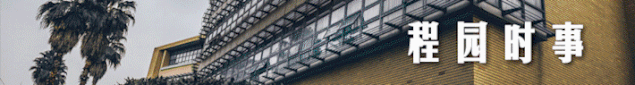 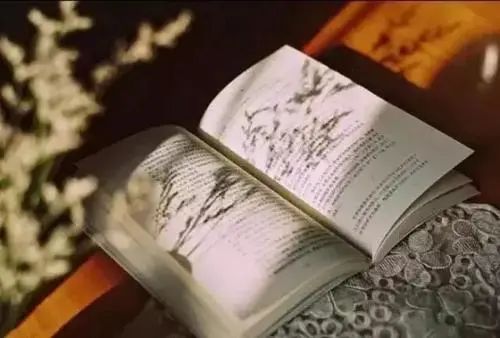 青程朗读者经过近2个月的角逐青程朗读者终于落下帷幕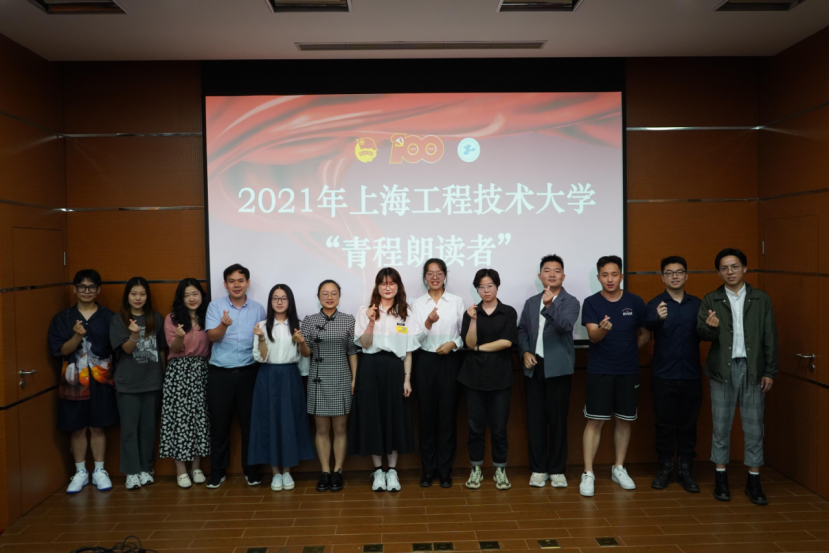 在决赛场上入围的8位选手朗读各类红色经典作品或是鼓舞少年的激昂文字或是就义前给妻儿的临终绝笔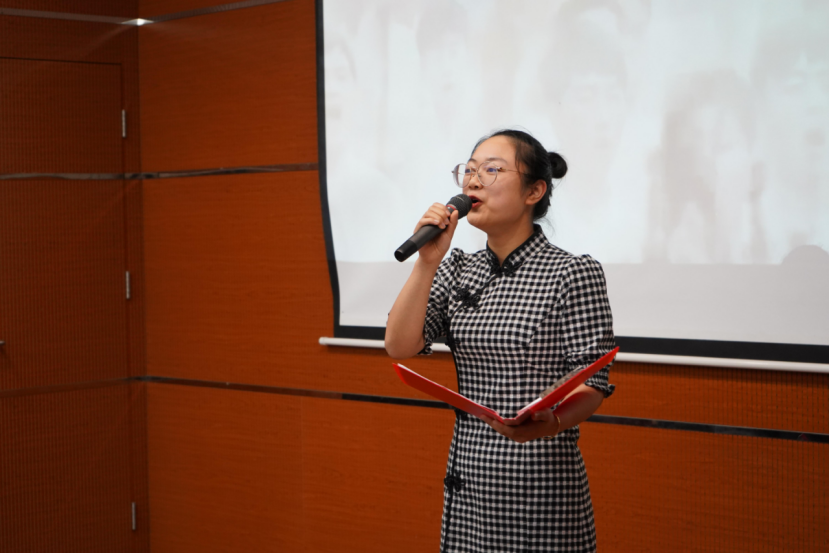 陈存《祖国颂》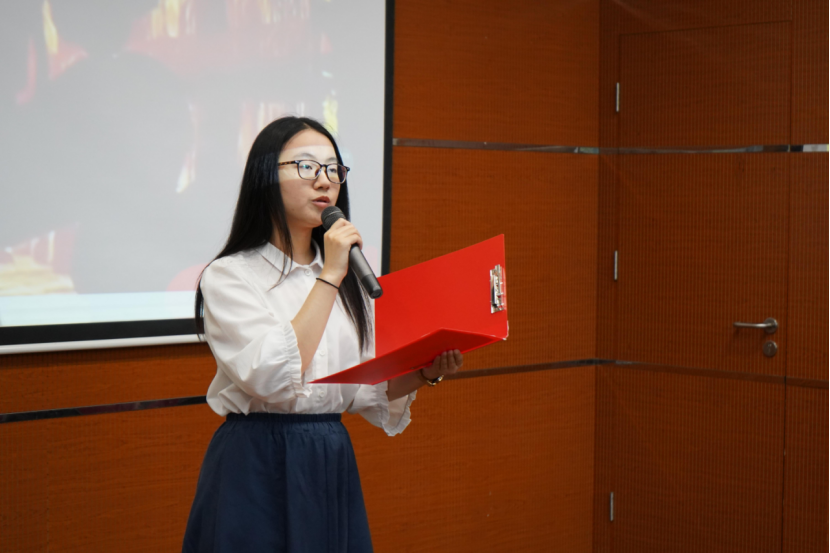 王鑫露《祖国啊，我亲爱的祖国》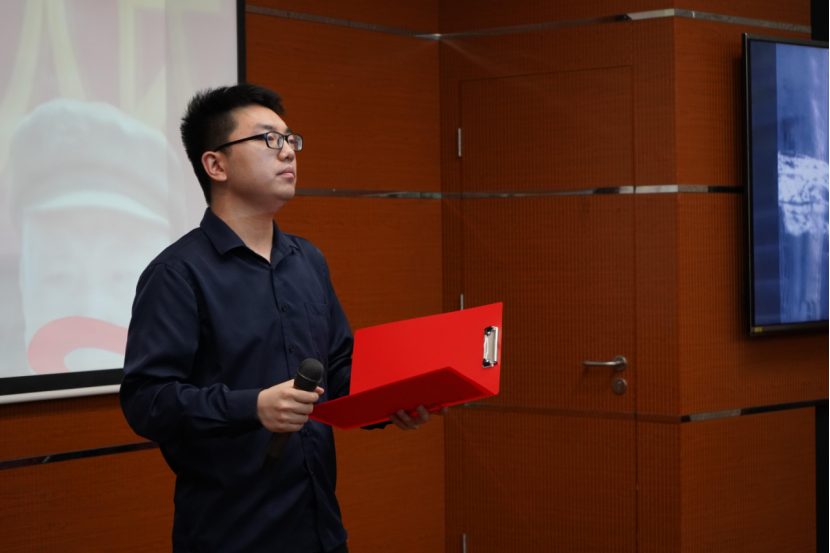 劳英雄《谁是最可爱的人》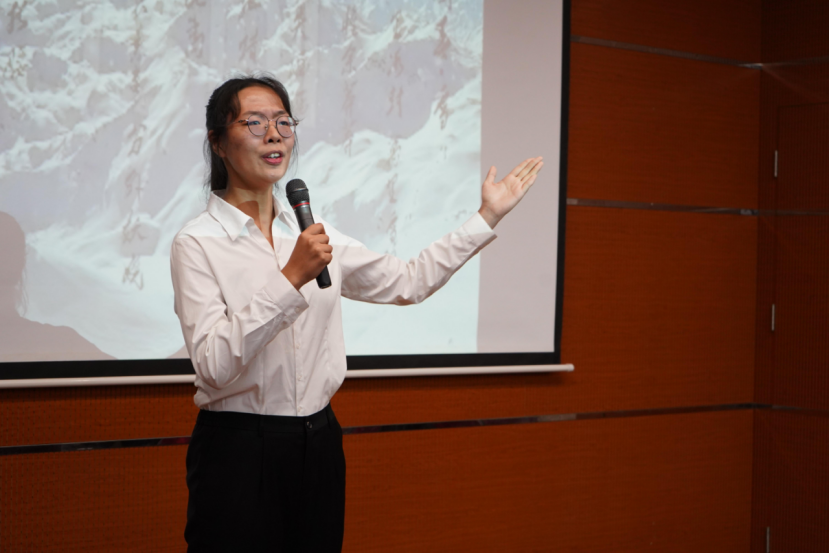 张鹂《沁园春·雪》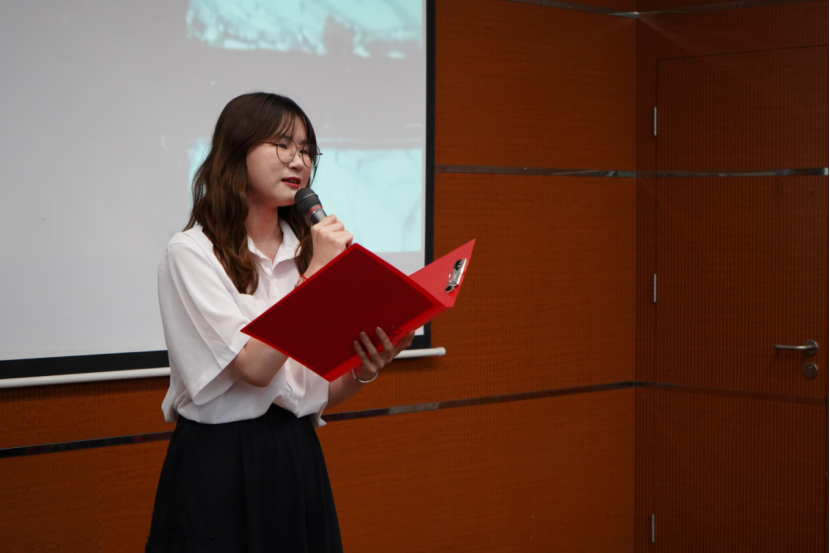 沈诗羽《与妻书》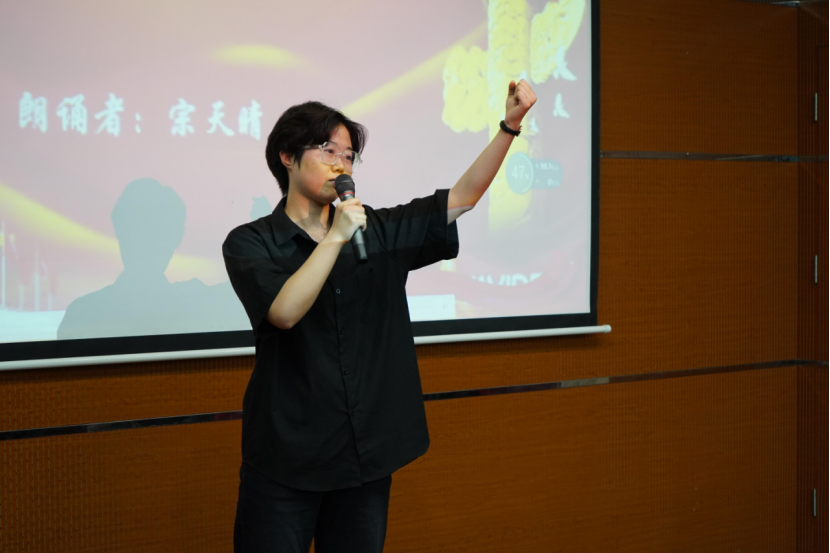 宗天晴《少年中国说》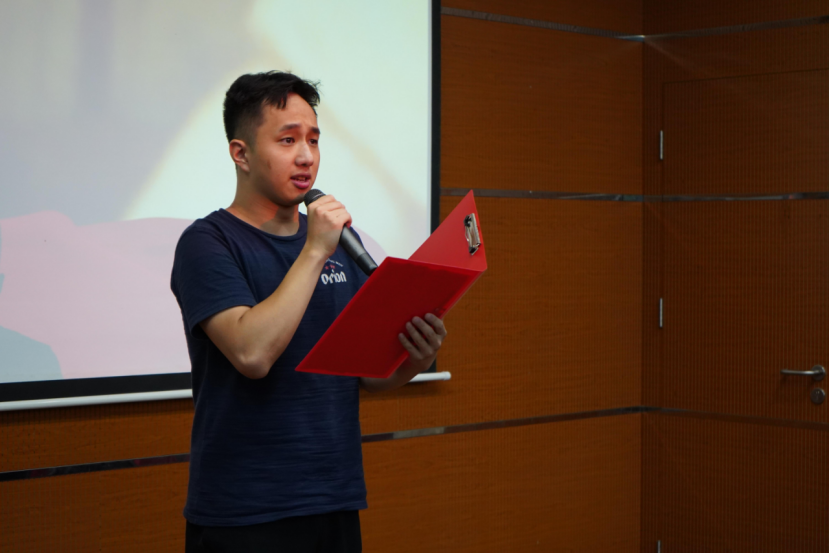 蒋艺杰《红船，从南湖启航》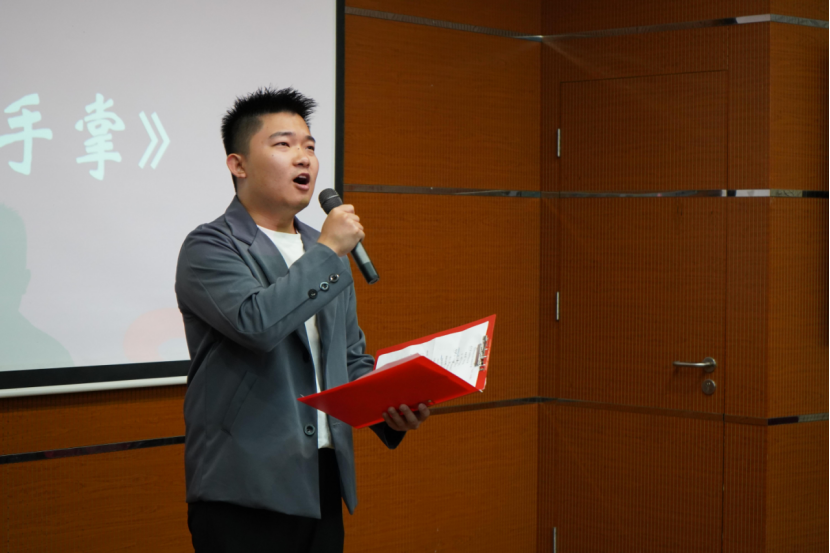 衣洪平《我用残损的手掌》通过他们的声音让我们感受到了中国共产党革命的艰辛了解到共产党人的付出和奉献在决赛的趣配音环节上选手和观众一起进行了配音表演配音片段选自《觉醒年代》和《建党伟业》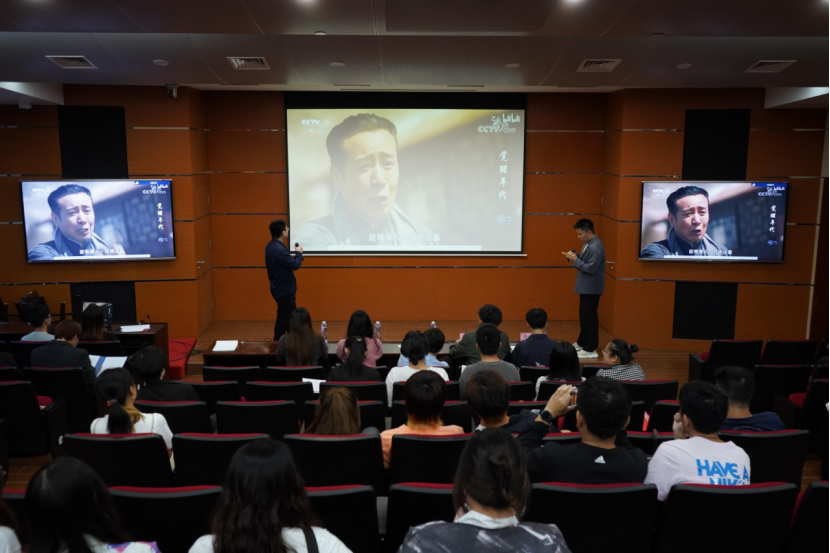 现场评委也进行了即兴朗诵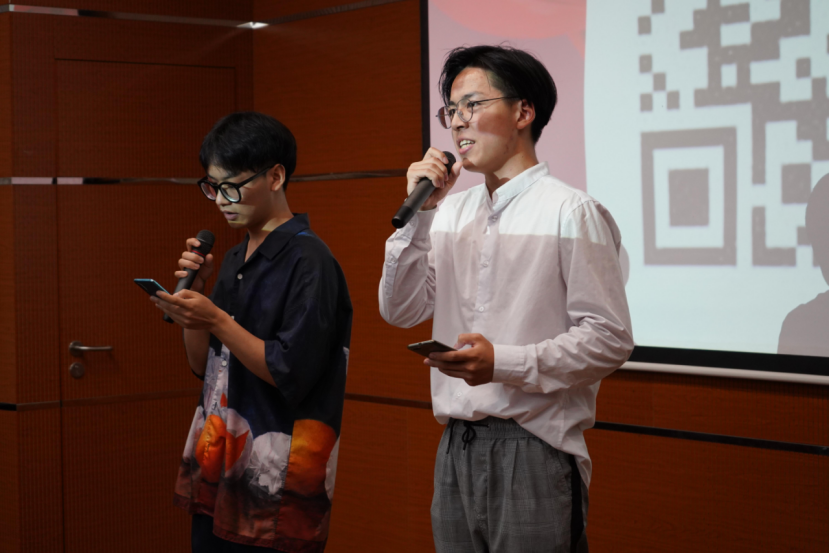 比赛结果冠军：衣洪平（机械与汽车工程学院）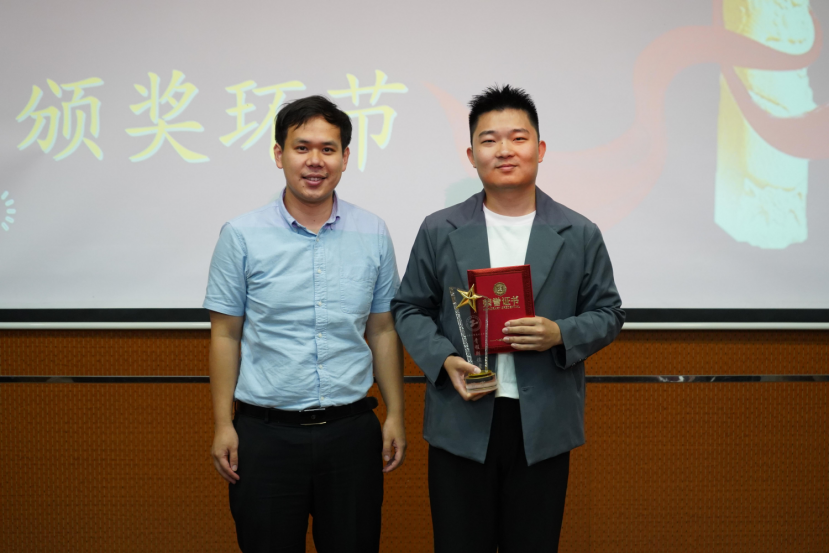 上海工程技术大学团委副书记石海雄为冠军颁奖亚军：沈诗羽（艺术设计学院）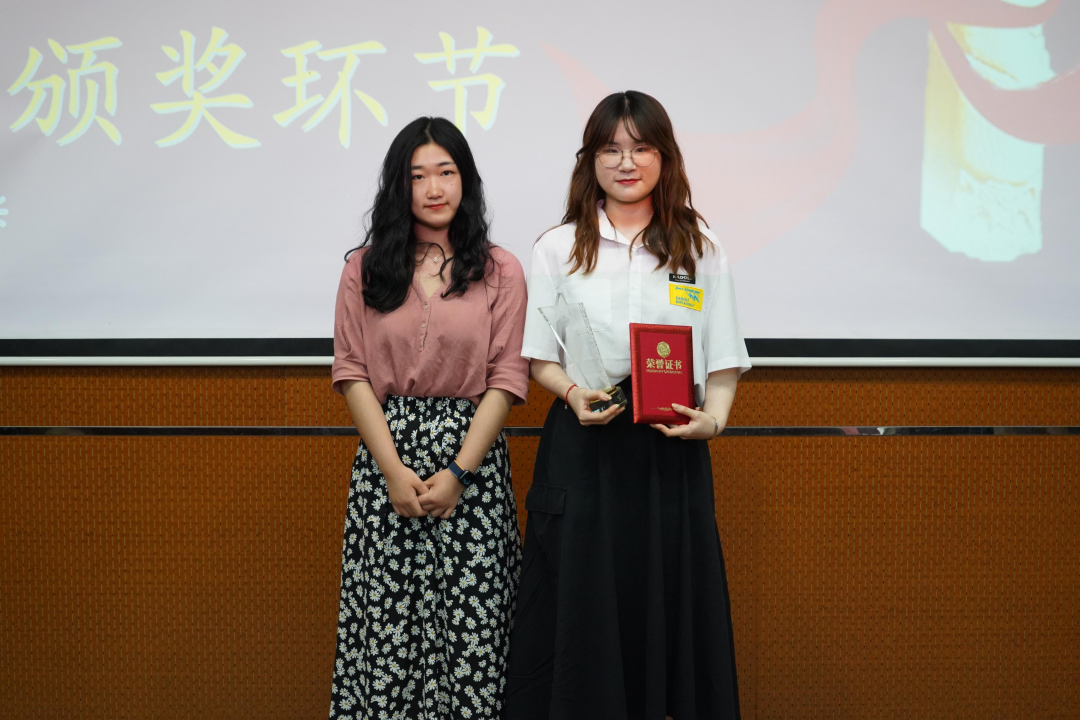 上海工程技术大学学生会主席团成员王顾沁为亚军颁奖季军：宗天晴（机械与汽车工程学院）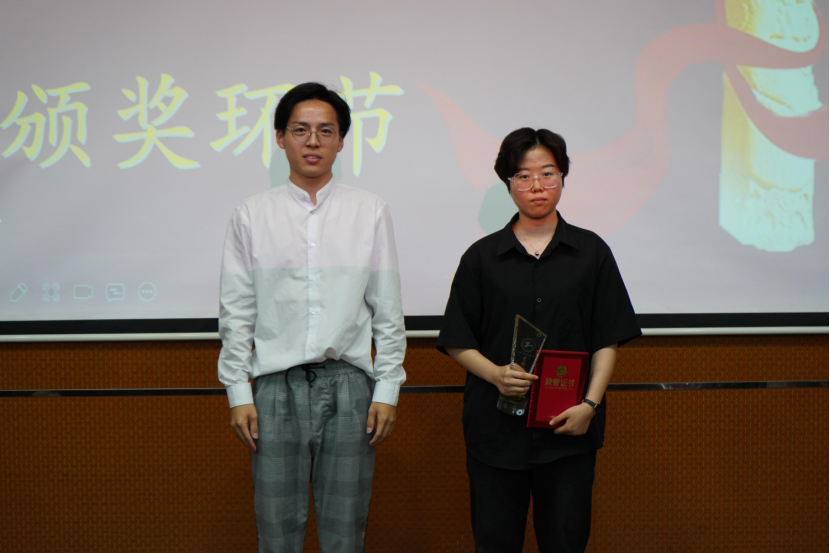 上海工程技术大学团委主持团团长孙浩程为季军颁奖优秀朗读者陈存（机械与汽车工程学院）王鑫露（管理学院）劳英雄（航空运输学院）张鹂（纺织服装学院）蒋艺杰（航空运输学院）优秀朗读者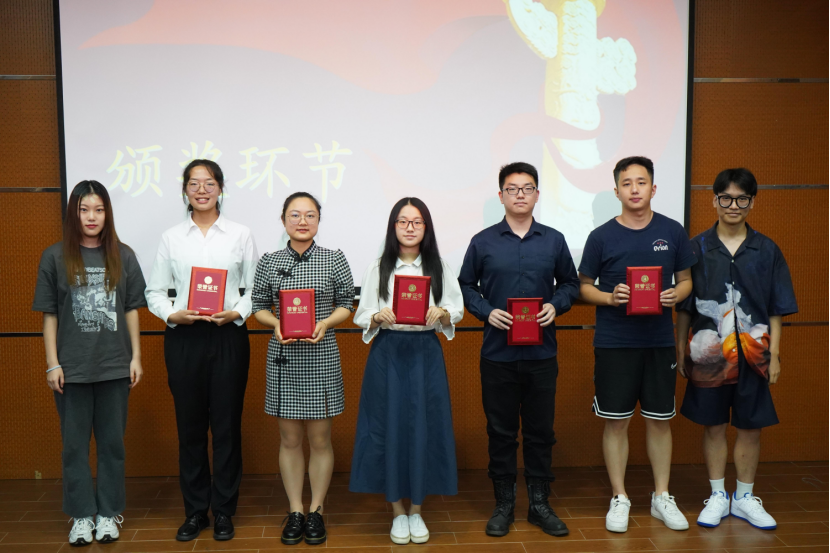 上海工程技术大学主持团骨干张译心上海工程技术大学主持团成员、合唱团声部长谢定哲为“优秀朗读者”颁奖人气朗读者：张鹂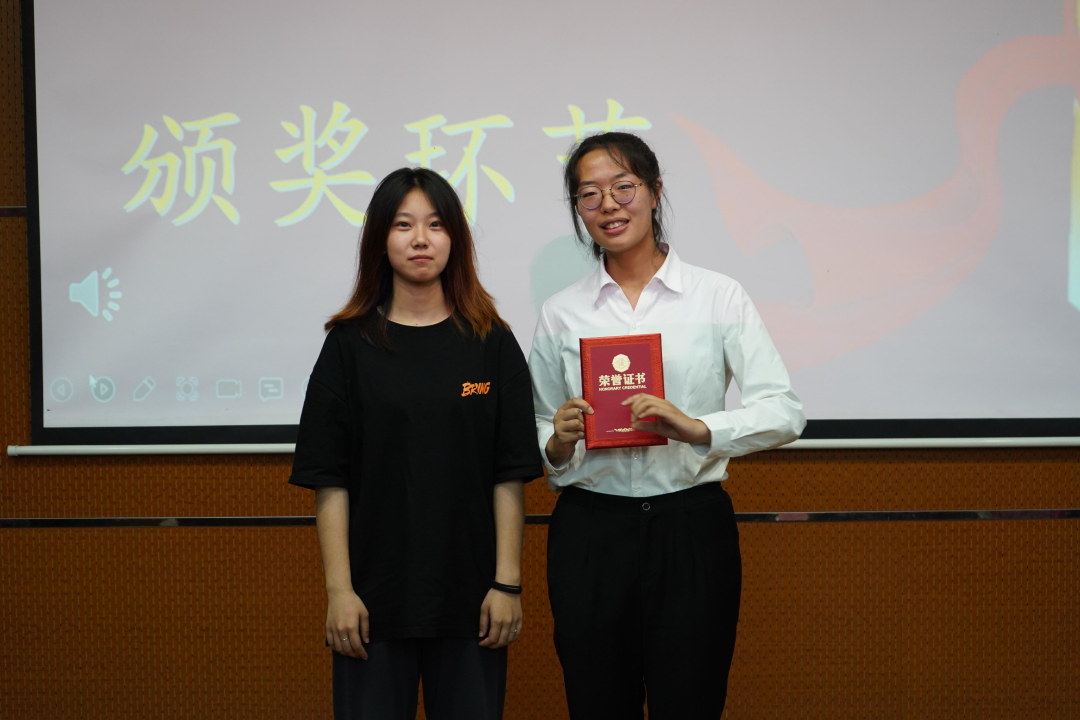 上海工程技术大学学术文化部部门负责人岳鑫为“人气朗读者”颁奖朗读红色经典感悟红色故事传承红色基因希望同学们在生活中也能爱上朗读从朗读中发现乐趣源 | 学术文化部编辑 | 张子蕊 丁松林  岳鑫责任编辑 | 王顾沁 郁帅君